					        ΟΡΘΗ ΕΠΑΝΑΛΗΨΗ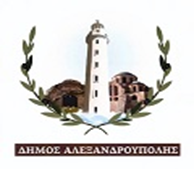 ΕΛΛΗΝΙΚΗ ΔΗΜΟΚΡΑΤΙΑ                                                                 Αλεξανδρούπολη    3 -3-2023ΝΟΜΟΣ  ΕΒΡΟΥ						         Αριθ. πρωτ. 7993ΔΗΜΟΣ ΑΛΕΞΑΝΔΡΟΥΠΟΛΗΣΠΙΝΑΚΑΣ  ΑΠΟΡΡΙΠΤΕΩΝΑΝΑΚΟΙΝΩΣΗ ΣΟΧ1/2023ΚΩΔΙΚΟΣ ΘΕΣΗΣ: 101ΕΙΔΙΚΟΤΗΤΑ: ΔΕ ΧΕΙΡΙΣΤΩΝ  ΜΗΧΑΝΗΜΑΤΩΝ ΕΡΓΟΥ (JCB)     Η ΕΠΙΤΡΟΠΗ                     Η ΠΡΟΕΔΡΟΣ                                                                              ΤΑ ΜΕΛΗΙΝΤΖΕΠΕΛΙΔΟΥ ΣΥΤΜΑΛΙΔΟΥ ΕΛΕΝΗ            ΚΑΔΟΓΛΟΥ  ΚΩΝΣΤΑΝΤΙΝΟΣ        ΠΑΠΑΔΟΠΟΥΛΟΥ ΕΙΡΗΝΗ              		   Α/ΑΕΠΙΘΕΤΟΟΝΟΜΑΠΑΤΡΩΝΥΜΟΑΙΤΙΟΛΟΓΙΑ1ΔΙΔΑΣΚΑΛΟΥΝΙΚΟΛΑΟΣΑΘΑΝΑΣΙΟΣΚΩΛΥΜΑ 3ΜΗΝΟΥ Π.Δ.164/20042ΛΑΛΕΤΑΣΘΩΜΑΣΝΙΚΟΛΑΟΣΚΩΛΥΜΑ 3ΜΗΝΟΥ Π.Δ.164/20043ΝΟΙΚΟΚΥΡΙΔΗΣΧΡΗΣΤΟΣΠΑΣΧΑΛΗΣΠΙΣΤΟΠΟΙΗΤΙΚΟ ΣΠΟΥΔΩΝ Β΄ΓΥΜΝΑΣΙΟΥ  ΣΧΟΛ. ΕΤΟΥΣ 1984-19854ΤΟΥΡΑΤΖΙΔΗΣΓΕΩΡΓΙΟΣΒΙΚΤΩΡΑΝΕΥ ΑΠΑΙΤΟΥΜΕΝΩΝ  ΠΡΟΣΟΝΤΩΝ